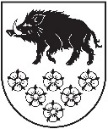 LATVIJAS REPUBLIKAKANDAVAS NOVADA DOMEDārza iela 6, Kandava, Kandavas novads, LV – 3120, Reģ. Nr.90000050886, Tālrunis 631 82028, fakss 631 82027, e-pasts: dome@kandava.lvKandavāAPSTIPRINĀTSKandavas novada domes sēdē2020.gada 29.oktobrī (protokols Nr.17    2.§)Kandavas novada domes saistošie noteikumi Nr. 24 “ Grozījumi Kandavas novada domes 2020.gada 30.janvāra saistošajos  noteikumos” Nr. 1 „2020.gada pamatbudžets ”Izdoti saskaņā ar likuma „Par pašvaldībām” 21.panta pirmās daļas 2.punktu un 46.pantu                   2020 / visas struktūrvienības /pamatbudžets/ visas valdības funkcijas/ visi projektiKandavas novada domes priekšsēdētāja   (personiskais paraksts)   Inga PriedeRādītāju nosaukumiBudžeta kategoriju kodiApstiprināts 2020. gadamGrozījumi (+/-)Precizētais 2020.gada plānsRādītāju nosaukumiBudžeta kategoriju kodiEUREUREURI IEŅĒMUMI - kopā10 303 37121 71610 325 08712345IENĀKUMA NODOKĻI1.0.0.0.3 576 82203 576 822Ieņēmumi no iedzīvotāju ienākuma nodokļa1.1.0.0.3 576 82203 576 822Iedzīvotāju ienākuma nodoklis1.1.1.0.3 576 82203 576 822Saņemts no Valsts kases sadales konta iepriekšējā gada nesadalītais iedzīvotāju ienākuma nodokļa atlikums1.1.1.1.63 086063 086Saņemts no Valsts kases sadales konta pārskata gadā ieskaitītais iedzīvotāju ienākuma nodoklis1.1.1.2.3 513 73603 513 736PĀRĒJIE NENODOKĻU IEŅĒMUMI12.0.0.0.6 67906 679Dažādi nenodokļu ieņēmumi12.3.0.0.6 67906 679Citi dažādi nenodokļu ieņēmumi12.3.9.0.6 67906 679Piedzītie un labprātīgi atmaksātie līdzekļi12.3.9.3.4 28404 284Pārējie dažādi nenodokļu ieņēmumi, kas nav iepriekš klasificēti šajā klasifikācijā12.3.9.9.2 39502 395Ieņēmumi no valsts (pašvaldību) īpašuma iznomāšanas, pārdošanas un no nodokļu pamatparāda kapitalizācijas13.0.0.0.148 1108 807156 917Ieņēmumi no ēku un būvju īpašuma pārdošanas13.1.0.0.29 0108 80737 817Ieņēmumi no zemes, meža īpašuma pārdošanas13.2.0.0.25 000025 000Ieņēmumi no zemes īpašuma pārdošanas13.2.1.0.25 000025 000Ieņēmumi no valsts un pašvaldību kustamā īpašuma un mantas realizācijas13.4.0.0.94 100094 100Ieņēmumi no kustamās mantas realizācijas (muzejs)13.4.0.1.4000400Ieņēmumi no kustamās mantas realizācijas (TIC)13.4.0.2.3 70003 700Ieņēmumi no kustamās mantas realizācijas (pārējie)13.4.0.9.90 000090 000No valsts budžeta daļēji finansēto atvasināto publisko personu un budžeta nefinansēto iestāžu transferti17.0.0.0.2 88002 880Pašvaldību saņemtie transferti no valsts budžeta daļēji finansētām atvasinātām publiskām personām un no budžeta nefinansētām iestādēm17.2.0.0.2 88002 880Valsts budžeta transferti18.0.0.0.5 266 27915 1445 281 423Pašvaldību saņemtie transferti no valsts budžeta18.6.0.0.5 266 27915 1445 281 423Pašvaldību saņemtie valsts budžeta transferti18.6.2.0.2 567 51302 567 513Pašvaldību no valsts budžeta iestādēm saņemtie transferti Eiropas Savienības politiku instrumentu un pārējās ārvalstu finanšu palīdzības līdzfinansētajiem projektiem (pasākumiem)18.6.3.0.196 31015 144211 454Pašvaldību budžetā saņemtā dotācija no pašvaldību finanšu izlīdzināšanas fonda18.6.4.0.2 502 45602 502 456Pašvaldību budžetu transferti19.0.0.0.358 3350358 335Pašvaldību saņemtie transferti no citām pašvaldībām19.2.0.0.358 3350358 335Iestādes ieņēmumi21.0.0.0.305 464-2 235303 229Ieņēmumi no iestāžu sniegtajiem maksas pakalpojumiem un citi pašu ieņēmumi21.3.0.0.305 464-2 235303 229Maksa par izglītības pakalpojumiem21.3.5.0.50 537050 537Mācību maksa21.3.5.1.40 950040 950Pārējie ieņēmumi par izglītības pakalpojumiem (auto apm., PIIC pak.-nelicenzētās programmas)21.3.5.9.9 58709 587Ieņēmumi par nomu un īri21.3.8.0.153 047-1 865151 182Ieņēmumi par telpu nomu21.3.8.1.40 13145540 586Ieņēmumi par viesnīcu pakalpojumiem21.3.8.2.18 080018 080Ieņēmumi no kustamā īpašuma iznomāšanas21.3.8.3.1 20001 200Ieņēmumi par zemes nomu21.3.8.4.43 000043 000Pārējie ieņēmumi par nomu un īri21.3.8.9.50 636-2 32048 316Ieņēmumi par pārējiem sniegtajiem maksas pakalpojumiem21.3.9.0.101 880-370101 510Ieņēmumi no pacientu iemaksām un sniegtajiem rehabilitācijas un ārstniecības pakalpojumiem21.3.9.2.4 35004 350Ieņēmumi par biļešu realizāciju21.3.9.3.23 115023 115Ieņēmumi par komunālajiem pakalpojumiem21.3.9.4.48 389-50047 889Citi ieņēmumi par maksas pakalpojumiem21.3.9.9.26 02613026 156ĪPAŠUMA NODOKĻI4.0.0.0.608 4250608 425Nekustamā īpašuma nodoklis4.1.0.0.608 4250608 425Nekustamā īpašuma nodoklis par zemi4.1.1.0.524 9630524 963Nekustamā īpašuma nodokļa par zemi kārtējā saimnieciskā gada ieņēmumi4.1.1.1.469 9630469 963Nekustamā īpašuma nodokļa par zemi iepriekšējo gadu parādi4.1.1.2.55 000055 000Nekustamā īpašuma nodoklis par ēkām4.1.2.0.51 412051 412Nekustamā īpašuma nodokļa par ēkām kārtējā gada maksājumi4.1.2.1.43 412043 412Nekustamā īpašuma nodokļa par ēkām parādi par iepriekšējiem gadiem4.1.2.2.8 00008 000Nekustamā īpašuma nodoklis par mājokļiem4.1.3.0.32 050032 050Nekustamā īpašuma nodokļa par mājokļiem kārtējā saimnieciskā gada ieņēmumi4.1.3.1.25 050025 050Nekustamā īpašuma nodokļa par mājokļiem parādi par iepriekšējiem gadiem4.1.3.2.7 00007 000NODOKĻI PAR PAKALPOJUMIEM UN PRECĒM5.0.0.0.25 000025 000Nodokļi un maksājumi par tiesībām lietot atsevišķas preces5.5.0.0.25 000025 000Dabas resursu nodoklis5.5.3.0.25 000025 000Dabas resursu nodoklis par dabas resursu ieguvi un vides piesārņošanu5.5.3.1.25 000025 000VALSTS (PAŠVALDĪBU) NODEVAS UN KANCELEJAS NODEVAS9.0.0.0.5 37705 377Valsts nodevas, kuras ieskaita pašvaldību budžetā9.4.0.0.3 17703 177Valsts nodeva par apliecinājumiem un citu funkciju pildīšanu bāriņtiesās9.4.2.0.2 10002 100Valsts nodevas par laulības reģistrāciju, civilstāvokļa akta reģistra ieraksta aktualizēšanu vai atjaunošanu un atkārtotas civilstāvokļa aktu reģistrācijas apliecības izsniegšanu9.4.5.0.8770877Pārējās valsts nodevas, kuras ieskaita pašvaldību budžetā9.4.9.0.2000200Pašvaldību nodevas9.5.0.0.2 20002 200Pašvaldības nodeva par domes izstrādāto oficiālo dokumentu un apliecinātu to kopiju saņemšanu9.5.1.1.70070Pašvaldības nodeva par tirdzniecību publiskās vietās9.5.1.4.1300130Pašvaldības nodeva par būvatļaujas izdošanu vai būvniecības ieceres akceptu9.5.2.1.1 50001 500Pārējās nodevas, ko uzliek pašvaldības9.5.2.9.5000500II IZDEVUMI - kopā10 544 66026 53610 571 19612345Izdevumi atbilstoši funkcionālajām kategorijāmIzdevumi atbilstoši funkcionālajām kategorijāmIzdevumi atbilstoši funkcionālajām kategorijāmIzdevumi atbilstoši funkcionālajām kategorijāmIzdevumi atbilstoši funkcionālajām kategorijāmVispārējie valdības dienesti01.000687 005-1 206685 799Sabiedriskā kārtība un drošība03.000201 2190201 219Ekonomiskā darbība04.000966 3176 598972 915Vides aizsardzība05.000328 736214328 950Teritoriju un mājokļu apsaimniekošana06.0001 065 856-1 1541 064 702Atpūta, kultūra un reliģija08.0001 042 32317 5871 059 910Izglītība09.0005 330 6414 0375 334 678Sociālā aizsardzība10.000922 563460923 023Izdevumi atbilstoši ekonomiskajām kategorijāmIzdevumi atbilstoši ekonomiskajām kategorijāmIzdevumi atbilstoši ekonomiskajām kategorijāmIzdevumi atbilstoši ekonomiskajām kategorijāmIzdevumi atbilstoši ekonomiskajām kategorijāmAtlīdzība10005 934 5941635 934 757Atalgojums11004 702 343-11 8654 690 478Darba devēja valsts sociālās apdrošināšanas obligātās iemaksas, pabalsti un kompensācijas12001 232 25112 0281 244 279Preces un pakalpojumi20003 077 865-38 9923 038 873Mācību, darba un dienesta komandējumi, darba braucieni210034 391-33434 057Pakalpojumi22002 511 727-76 2072 435 520Krājumi, materiāli, energoresursi, preces, biroja preces un inventārs, kurus neuzskaita kodā 50002300500 56034 385534 945Izdevumi periodikas iegādei bibliotēku krājumiem24006 20906 209Budžeta iestāžu nodokļu, nodevu un sankciju maksājumi250024 9783 16428 142Subsīdijas un dotācijas300063 940063 940Subsīdijas un dotācijas komersantiem, biedrībām, nodibinājumiem un fiziskām personām320063 940063 940Procentu izdevumi400031 585-2 50029 085Pārējie procentu maksājumi430031 585-2 50029 085Pamatkapitāla veidošana5000943 72273 1441 016 866Nemateriālie ieguldījumi51002 084-5981 486Pamatlīdzekļi, ieguldījuma īpašumi un bioloģiskie aktīvi5200941 63873 7421 015 380Sociāla rakstura maksājumi un kompensācijas6000272 3230272 323Pensijas un sociālie pabalsti naudā6200153 1880153 188Sociālie pabalsti natūrā63002 40002 400Pārējie klasifikācijā neminētie maksājumi iedzīvotājiem natūrā un kompensācijas6400116 7350116 735Transferti, uzturēšanas izdevumu transferti, pašu resursu maksājumi, starptautiskā sadarbība7000220 631-5 279215 352Pašvaldību transferti un uzturēšanas izdevumu transferti7200220 631-5 279215 352III Ieņēmumu pārsniegums (+) deficīts (-) (I - II)-241 289-4 820-246 109IV FINANSĒŠANA - kopā241 2894 820246 10912345Naudas līdzekļi un noguldījumi (bilances aktīvā)F20010000934 1910934 191Naudas līdzekļiF2101000017017Pieprasījuma noguldījumi (bilances aktīvā)F22010000934 1740934 174AizņēmumiF40020000-498 47647 281-451 195Saņemtie aizņēmumiF40020010202 8260202 826Saņemto aizņēmumu atmaksaF40322220701 302-47 281654 021Akcijas un cita līdzdalība  pašu kapitālāF50010000-194 426-42 461-236 887Akcijas un cita līdzdalība komersantu pašu kapitālā, neskaitot kopieguldījumu fondu akcijas, un ieguldījumi starptautisko organizāciju kapitālāF55010023194 42642 461236 887